28 сентября  2018 года  № 4/193О структуре администрации Комсомольского района Чувашской РеспубликиВ соответствии с  Уставом Комсомольского района Чувашской Республики, в целях оптимизации организационно-кадровых ресурсов и повышения эффективности деятельности администрации Комсомольского района, Собрание депутатов Комсомольского  района  Чувашской Республики р е ш и л о:1. Утвердить прилагаемую структуру администрации Комсомольского района Чувашской Республики.2. Отделу организационной, правовой и кадровой  работы  совместно с сектором учета и отчетности администрации района разработать для утверждения штатное расписание администрации района и провести иные организационно-штатные мероприятия в соответствии с действующим законодательством и Уставом района.3. Признать утратившим силу решение  Собрания депутатов  Комсомольского района от 06 декабря 2016 года  № 4/65 «О структуре администрации  Комсомольского района Чувашской Республики». 4. Настоящее решение вступает в силу с 1 января 2019 года.Глава Комсомольского района – Председатель Собрания депутатов Комсомольского района                                                                      Х.С.ИдиатуллинПриложение	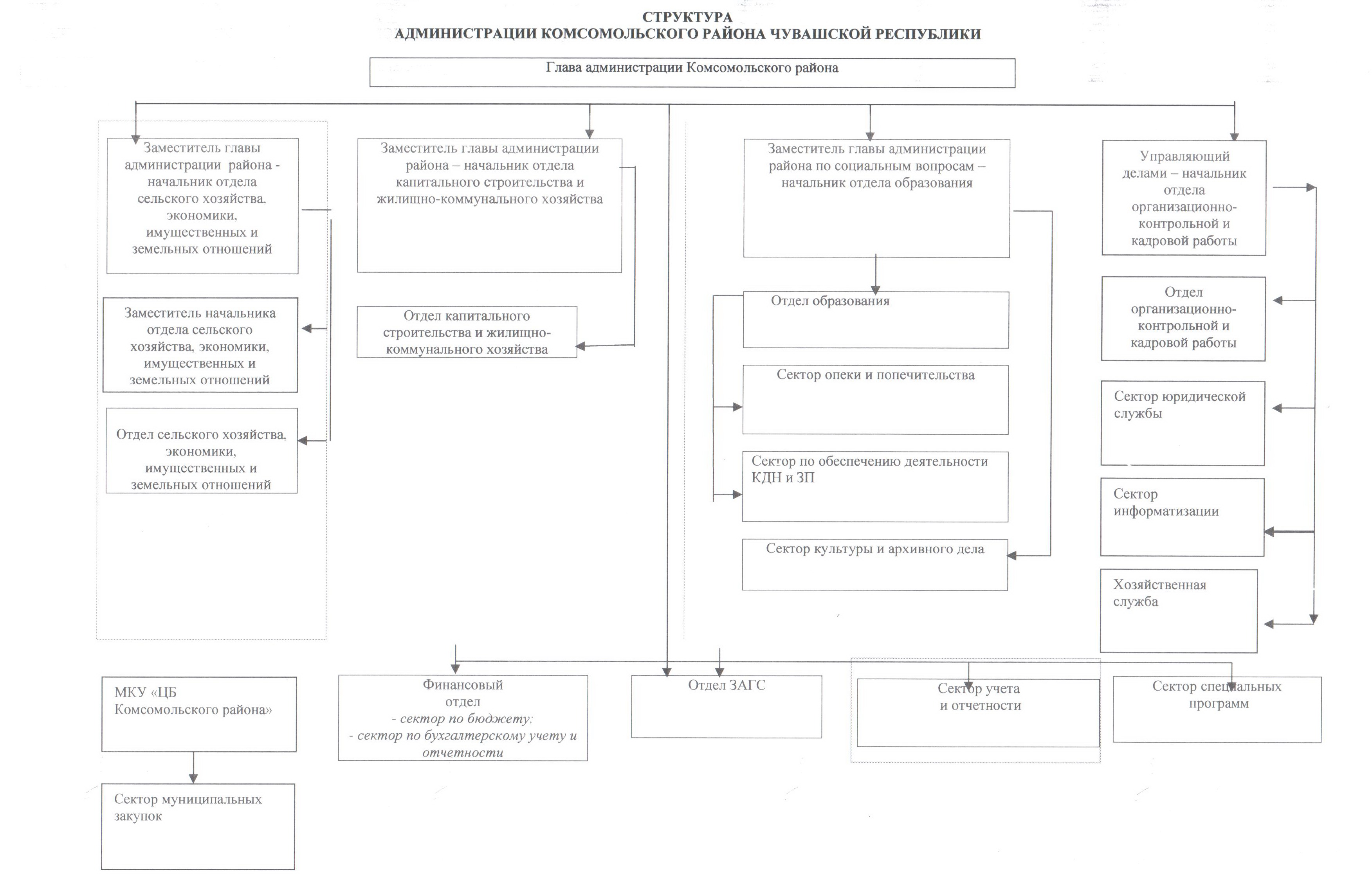 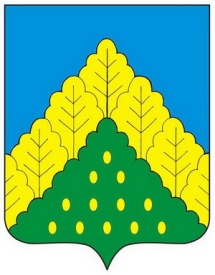 ЧĂВАШ РЕСПУБЛИКИНКОМСОМОЛЬСКИ РАЙОНĔНДЕПУТАТСЕН ПУХĂВĔЙЫШĂНУСОБРАНИЕ ДЕПУТАТОВКОМСОМОЛЬСКОГО РАЙОНАЧУВАШСКОЙ РЕСПУБЛИКИРЕШЕНИЕ